 Lab Safety Plan1. General Information2. Emergency Contact Information3. Emergency Equipment Locations4. Emergency ProceduresMedical:On campus, call 911 or 828-262-8000. Off campus, call 911.Follow the instructions given by the emergency dispatcher.When you’re able, contact the primary and/or secondary emergency contact above.JOB-Related Injury or illnessIn case of a life-threatening emergency, call 911 or 828-262-8000.  Report all injuries or illnesses to your supervisor immediately.Students may seek appropriate medical attention from Student Health Services during clinic hours (Mon-Fri: 8:00 am – 4:00 pm; Sat-Sun: (Limited Services) 8:00 am – 11:00 am.)Seek appropriate medical attention from the following authorized primary care physicians:Mon-Fri: 8:00 am - 8:00 pmSat-Sun: 8:00 am - 4:00 pmFast-Med Urgent Care178 Hwy 105 Ext, Suite 101Boone, NC 28607 828-265-7146Non-Clinic HoursWatauga Medical Center Emergency Department336 Deerfield RoadBoone, NC 28607828-262-4100If able to do so safely, employees should transport themselves for treatment. For non-emergency transportation to Fast-Med Urgent Care or Watauga Medical Center Emergency Room, contact University Police at 828-262-2150.Employees and students should:Submit the Initial Notification of Incident Form as soon as possible. Supervisors should:Ensure that the injured employee or lab member receives immediate and appropriate medical attention.For employees, report the injury immediately to the Workers' Compensation Administrator, Carolyn Bosley (262-6488).Chemical/Biological SpillS and Exposures The range and quantity of hazardous substances in labs require preplanning to respond to spills and exposures. The cleanup of spills should only be executed by trained personnel. Spill kits with instructions, absorbents, reactants, and protective equipment should be available to clean up small spills. All solid or sharp objects should be removed utilizing tongs, dustpan and broom, or another mechanical device. A small spill is one that appropriately trained personnel is capable of handling safely without the assistance of safety and emergency personnel. All other spills are considered large and require outside assistance. Exposures For spills on the body, in the eye, or in an open wound, find and activate the nearest emergency shower or eyewash station. Immediately discard any contaminated clothing. Stand in the emergency shower stream or use the eyewash/drench hose to stream water over the affected areas for at least 15 full minutes.Seek medical attention immediately; clearly communicate to medical professionals the identity of the chemical or biological and the circumstances of the exposure.On campus, dial 911 or 828-262-8000 to alert campus police and 828-262-4008 to alert EHS & EM.When you’re able, contact the primary and/or secondary emergency contact listed above To ensure adherence to NIH reporting requirements, the IBC must be notified if the exposure involved any recombinant nucleic acid material. Chemical SpillsLarge spills (> 1 Liter or a material presents an immediate fire, safety, environmental, or health hazard regardless of quantity) Attend to injured or contaminated persons and remove them from exposure - if you can do so without personal risk.Escort injured or contaminated persons to an emergency eyewash station or emergency shower.Instruct the person to remove contaminated clothing and shoes.Alert people in the laboratory to evacuateOn campus, dial 911 or 828-262-8000. Off campus, dial 911. Close doors and keep others away from the affected area.If it can be done safely, block off any drains where the spill may enter.Have a person knowledgeable of the incident and laboratory assist emergency personnel.When you’re able, contact the primary and/or secondary emergency contact listed above.Small spills (< 1 Liter, poses no immediate danger, and contained) Alert people in immediate area of the spill.Review chemical information from SDS.Don appropriate protective equipment (safety goggles, gloves, a long-sleeved lab coat, etc.).Confine the spill to a small area and prevent the spill from entering any drains.Use the appropriate spill kit to neutralize and absorb the spilled material. Collect the residue, place it in a container, label it, and dispose of it as chemical waste.Clean the spill area with soap and water.When you’re able, contact the primary and/or secondary emergency contact listed above.Biological SpillsEvacuate the space for 30 minutes to allow aerosols to settle.Remove any contaminated clothing and PPE and discard as biohazardous waste. Enter the lab space wearing appropriate PPECover the spill with paper towels or other absorbent material to absorb the spill and prevent further aerosolization.Pour 10% bleach on the spill starting out the outer edges and working inwards. Allow paper towels soaked with disinfectant to stand for 20 minutes.Clean up the bleach and spill using absorbent material. Discard all spill clean-up materials as biohazardous waste.Wash the affected surface with soap and water three times.When you’re able, contact the primary and/or secondary emergency contact listed above,  Fire:Evacuate immediately, pulling a fire alarm pull station on your way out to active the fire alarm.Once you are safely out of the building, call 911 or 828-262-8000 to report a fire.Follow the instructions of emergency personnel and provide as much information as possible about the contents of your lab.When you are able, contact the primary and/or secondary emergency contact above.Flood:For flooding in the lab, contact dial 911 or 828-262-8000 to alert campus police and 828-262-4008 to alert EHS & EM.Follow the instructions of emergency personnel and provide as much information as possible about the contents of your lab.When you’re able, contact the primary and/or secondary emergency contact above.5. General Safety	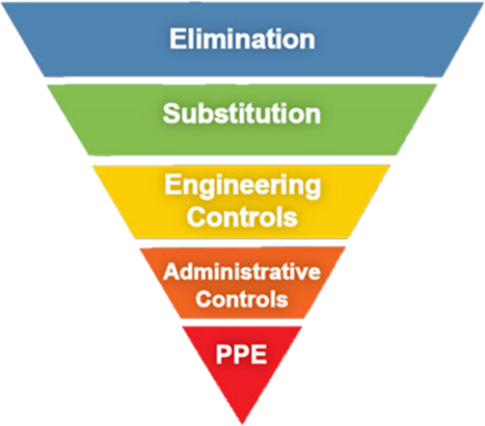 Labs should always use the hierarchy of controls to reduce employee exposure to hazards. Listed in order from most effective to least effective at minimizing risk, the hierarchy of controls consists of elimination, substitution, engineering controls, administrative controls, and personal protective equipment (PPE). Food and drinkFood and drink  allowed in this lab.Designated food/drink storage area: Lab cleaning proceduresLaboratories should follow good general housekeeping procedures such as:Cleaning and decontaminating surfaces regularly and after any spills.                                           Keeping all materials in their designated storage areas.                                                                                                                                           Keeping surfaces free of unnecessary material and/or refuse.Keeping all walkways free of any slip or trip hazards.                                                                       This lab stores the cleaning materials working alone proceduresLab members  work alone in this lab.Working alone means working in the physical lab space when no other lab members are present who are aware of the hazards present in this lab. Working alone requires prior authorization by: Any lab members who plan to work alone must follow these procedures:Do not perform any tasks for which you have not already received training.Notify other members of the lab of your general plan for your time spent working alone.Never perform any high-risk procedures or work with any chemicals that are considered highly hazardous when working alone.lab securityLabs should always be locked when no lab members are present in the physical lab room(s).Our lab is typically open:  Lab members are responsible for locking the lab when leaving if no other lab member is present, even if it’s just for 15 minutes!6. Personal Protective EquipmentThis lab  personal protective equipment. (If you selected “does not require”, continue to the next section.)Lab workers should take care to wear proper lab attire when entering a working lab. Proper lab attire should include long pants or skirts, closed toed shoes, and long hair tied back if there is a risk of hair contacting research materials. If working with chemicals and/or biological material, wear a lab coat with sleeves that extend to the wrist and appropriate gloves.Fill out the table to below to indicate what PPE is required for work in this lab:7. Biological SafetyThis lab  with biological material. (If you selected “does not work”, continue to the next section.)Biosafety level:  For BSL2, the BSL2 Standard Operating Procedure is stored: List of biological agents used in this lab: 	This lab  with rDNA.Location of IBC protocols (if applicable): Location of SOP (if applicable): Engineering ControlsAll labs working with biological material should have a sink for handwashing and an eyewash in the immediate area. This lab’s handwashing sink is located: This lab’s eyewash station is located: All surfaces should be able to be easily cleaned- no fabric surfaces.Any open manipulation or aerosol-generating procedures involving biological agents handled with BSL2 practices should be performed in a Class II Biosafety Cabinet (BSC).Biosafety cabinet location(s): 	Last Re-certification Date: The re-certification date should be within the last year.If a BSC is not available, full-face protection (safety glasses/surgical mask or face shield/surgical mask) must be worn in addition to a lab coat and gloves. Labs using centrifuges for processing biological material should ensure the following:The centrifuge is on a sturdy, level surface with a balanced rotor.The centrifuge lid is never opened while the rotor is moving.For the manipulation of agents handled with BSL2 practices, covered centrifuge cups are used. Admin ControlsFor work utilizing agents listed at BSL2, follow the BSL2 SOP. All lab members must be provided hands-on training by the PI or a senior lab member and complete the online general biosafety training provided by EHS & EM.A sign should be posted on the lab door specifying any PPE that should be worn before entering, emergency contact information, and a list of biological agents being used in the lab. No food, drink, handling contact lenses, or applying makeup is allowed in a lab that handles biological materials. Mouth pipetting is prohibited.Lab workers should wash their hands at the time of a glove change and before leaving the lab. Labs should work to minimize the use of glassware and sharps and to minimize the risks associated with splashes and aerosol generation.The lab is decontaminated regularly. Biological WasteThis lab  biological waste. (If you selected “Does not produce”, move on to the next section.Biological waste generally must be treated before disposal. If applicable, check the BSL2 SOP for waste treatment procedures. Otherwise, fill out the table to the right to indicate how this lab treats and disposes of biological waste.* This lab uses an autoclave to treat biological waste:Autoclave location: Autoclave Procedures: Autoclave Safety:Ensure proper autoclave training has been completed before use.Refer to the following autoclave safety document: Direct Link for Download** This lab uses chemical disinfection to treat biological waste:Chemical(s) used: Disinfection procedures: Note that bleach (sodium hypochlorite) solutions become less effective over time. A fresh bleach solution should be prepared and dated at least weekly.*** This lab contracts with a vendor to pick up biological waste: Vendor Name : Pick-up Schedule: **** Sharps should be stored in a hard-walled container with a lid that is marked with the Biohazard symbol. Containers should be disposed of when they are 90% full. Never reach into a sharps or glassware container to adjust its contents.  8. Chemical SafetyThis lab  with Chemicals more hazardous than standard household cleaners. (If you selected “does not work”, continue to the next section.)Labs should keep relevant Safety Data Sheets (SDS’s) on any chemicals they are using in the laboratory. Standard Operating Procedures (SOP’s) on the use of these chemicals and any emergencies that might occur are required based on the risk assessment below (Table 1) and should also be kept in the laboratory. A hard copy of these documents is preferred, but at minimum, lab personnel should be trained on the use of MSDS Online (contact EHS & EM for access 828-262-6838) and have access to an electronic version of all documents.Based on the GHS Classifications in the SDS for a given chemical, Table 1 provides the required action. If a chemical requires a custom SOP, templates ready for customization can be found along with generic SOP’s provided by EHS & EM here: Lab Safety Documentation Page. If no SOP is required, labs must still handle the chemical safely as described in Prudent Practices in the Laboratory.Table 1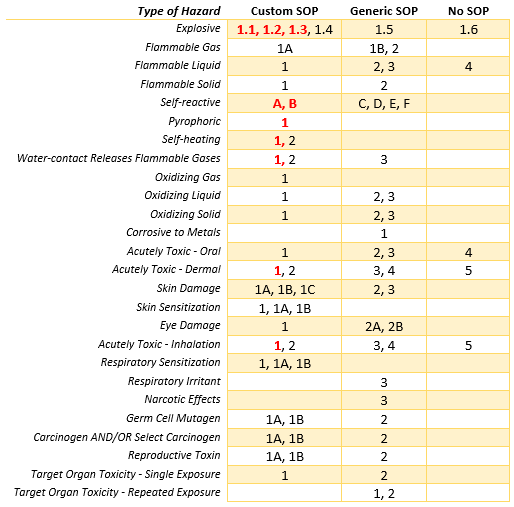 Location of SDSs: Location of Chemical SOPs: This lab works with (Check all that apply):Chemical Storage AreasChemical storage areas should be kept clean and organized to minimize the risk of potentially dangerous chemical reactions. This involves ensuring chemicals are stored in appropriate containers, keeping these containers maintained and secure, and arranging them in chemically compatible groups (Direct Link for Download) to prevent unwanted interactions.Chemical containers are in good condition (not cracked/warped):………….…...………………………Yes   No All chemical containers are closed:……………………………………………...…….................................... Yes   No Chemicals are labeled with their name and any associated hazards:…………………………………….Yes   No Secondary containment sufficient to contain a spill is being used:………………………………………..Yes   No Engineering ControlsAll labs working with hazardous chemicals should have a sink for handwashing, a safety shower, and an eyewash in the immediate area. This lab’s handwashing sink is located: This lab’s safety shower is located: This lab’s eyewash station is located: Chemical fume hoods should be used when indicated by an SOP, when working with an acutely toxic chemical, carcinogen, reproductive hazard, sensitizer, irritant, or when a flammable or explosive vapor may be created. Chemical fume hoods should NOT be used as storage for chemicals or for large-bulky equipment; if this is unavoidable, raise the bulky item about 2 inches off the interior to allow air flow underneath and position the item so it is not blocking any baffles.Always work with the sash as low as possible. Always perform chemical work at least 6 inches into the interior depth of the hood.Shut the Sash! when the hood is not in use to save energy.Our lab uses a chemical fume hood:…………………………………………...…….…………………………………….Yes  No Location(s): Certification date(s): 	If certification is not within the past 12 months, call Facilities Operations (828-262-3190)Sash type:………………………………………......……………………………………Vertical   Horizontal   Combination Housekeeping:………………………………………………….....…………………………………………………………Free of clutter   …………………………………………………………………………………………………………………….….Free of bulky equipment   …………………………………………………………………………………………………………………….….Free of chemical storage 9. Chemical WasteThis lab  chemical waste. (If you selected “does not generate”, continue to the next section.)Chemical waste on campus is generally collected three times a year (April, August, and December). At the time of pickup, the university environmental affairs manager will contact each department to have labs prepare a Hazardous Waste Inventory Form. Labs are generally considered Satellite Accumulation Areas and are therefore subject to these rules:Satellite accumulation areas must be in the same room where the waste was generated and possess proper DOOR SIGNAGE.  Containers must be in good condition, stored in secondary containment sufficient to contain and spill, labeled with the name of all contained chemicals with volume percentages, associated hazards, and “Hazardous Waste”.If the manufacturer’s label is still present on the primary container, it must be defaced.Approved labels are available for printing here.Each lab may accumulate up to, but not exceed 55 total gallons of hazardous waste or one quart of acute (p-listed) hazardous waste. If these volume limits are exceeded, contact EHS & EM within 24 hours. Our lab’s waste accumulation area is: Labs should try to minimize the amount of waste being generated by reusing or recovering chemicals, storing stock for future use or redistributing unwanted chemicals to a different user. Try to reuse or recover waste if possible. Drain disposal of a chemical substance is limited. The town of Boone specifically prohibits drain disposal of chemicals which are:Fire Explosion hazardSolid or ViscousParticles > than 0.5 inchpH < 5.0 OR pH > 11.0Noxious liquids, gases or solidsWater reactiveToxicDyes that impart colorTemperature >150° F (66° C)Radioactive materialsMost oilsAnything that could form toxic gasAmmonia, ammonia salts or chelatorsHazardous WasteAble to cause excessive foamFor any chemical waste-related questions or issues, contact the  EHS & EM ENVIRONMENTAL AFFAIRS MANAGER)Radiological Waste ProceduresThis lab  Radiological waste. (If you selected “generates”, contact THE  EHS & EM ENVIRONMENTAL AFFAIRS MANAGER)10. Other NotesThis section is to take note of anything specific to this lab that may have not been covered in this document.11. Lab SignCustomize and post the following door sign on the exterior doors of this lab.PI NamePI EmailBuildingRoom #(s)Safety Contact NameSafety Contact EmailPrimary ContactSecondary ContactPositionPositionBusiness Hours #Business Hours #After Hours #After Hours #Emergency Evacuation SiteEmergency Exit(s)Emergency Alarm Pull StationFire ExtinguisherFire BlanketAED LocationSafety ShowerSafety Shower RecordsEyewash StationEyewash FlusherEyewash Station RecordsChemical Spill Kit(s) TypesChemical Spill Kit(s)PPE RequiredPPE LocationWhen PPE is RequiredPPE Cleaning/Disposal procedureType of WasteAutoclave*Chemical Disinfection**Vendor Pick-up***LiquidSolidContaminated Equipment/PPESharps/Broken Glassware ****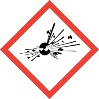 Explosives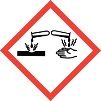 Corrosives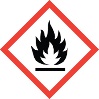 Flammables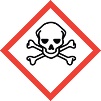 Toxic Chemicals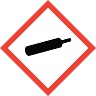 Compressed Gases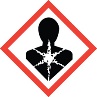 Health Hazards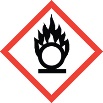 Oxidizers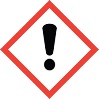 Irritants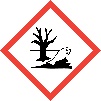 Environmental HazardsHazardsHazards                                         CHEMICAL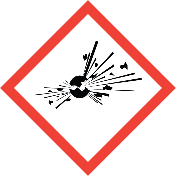                                          CHEMICALPI NamePI Name                                         CHEMICALPI EmailPI Email                                         CHEMICAL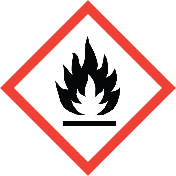 BuildingBuilding                                         CHEMICALRoom #(s)Room #(s)                                         CHEMICALSafety Contact NameSafety Contact Name                                         CHEMICAL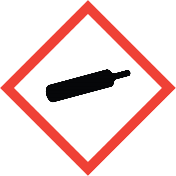 Safety Contact EmailSafety Contact Email                                         CHEMICAL                                         CHEMICAL                                         CHEMICAL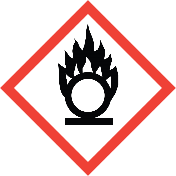 PPE Required in this lab:PPE Required in this lab:PPE Required in this lab:PPE Required in this lab:PPE Required in this lab:PPE Required in this lab:                                         CHEMICAL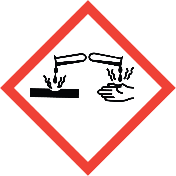    Lab Coat   Long Pants   Close-toed Shoes   Lab Coat   Long Pants   Close-toed Shoes   Lab Coat   Long Pants   Close-toed Shoes Gloves Safety Glasses Safety Goggles Gloves Safety Glasses Safety Goggles Gloves Safety Glasses Safety Goggles                                         CHEMICAL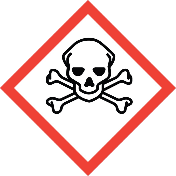    Lab Coat   Long Pants   Close-toed Shoes   Lab Coat   Long Pants   Close-toed Shoes   Lab Coat   Long Pants   Close-toed Shoes Gloves Safety Glasses Safety Goggles Gloves Safety Glasses Safety Goggles Gloves Safety Glasses Safety Goggles                                         CHEMICAL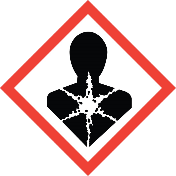 Other Entry Requirements:Other Entry Requirements:Other Entry Requirements:Other Entry Requirements:Other Entry Requirements:Other Entry Requirements:                                         CHEMICAL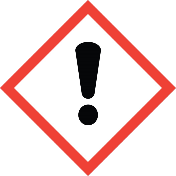                                          CHEMICAL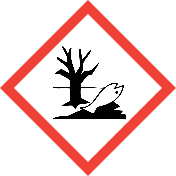                                          CHEMICAL      BIOLOGICAL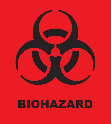     BSL1    BSL2Emergency Contact Information:Emergency Contact Information:Emergency Contact Information:Emergency Contact Information:Emergency Contact Information:Emergency Contact Information:      BIOLOGICAL    BSL1    BSL2      BIOLOGICAL    BSL1    BSL2Primary ContactPrimary ContactPrimary ContactPrimary ContactPrimary ContactPrimary Contact      BIOLOGICAL    BSL1    BSL2Contact NameContact Name      BIOLOGICAL    BSL1    BSL2Business Hours #Business Hours #      BIOLOGICAL    BSL1    BSL2After Hours #After Hours #      BIOLOGICAL    BSL1    BSL2Secondary ContactSecondary ContactSecondary ContactSecondary ContactSecondary ContactSecondary Contact       RADIATION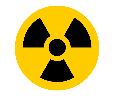 Secondary ContactSecondary ContactSecondary ContactSecondary ContactSecondary ContactSecondary Contact       RADIATIONContact NameContact Name       RADIATIONBusiness Hours #Business Hours #       RADIATIONAfter Hours #After Hours #       RADIATIONEmergency Evacuation Site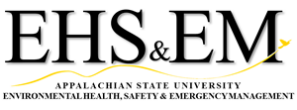 Emergency Evacuation SiteEmergency Evacuation SiteEmergency Evacuation SiteEmergency Evacuation SiteEmergency Evacuation Site       RADIATION